КАРТА ДИСТАНЦИОННОГО ЗАНЯТИЯДата: 30  апреля 2020Класс: 3Предмет: английский языкУчитель: Серебрякова Е.Ю.Адрес обратной связи: zene44ka1@rambler.ru, страница в контакте https://vk.com/id25631508Инструкция для учащегося Работаем с учебником, тетрадью по английскому.План-конспект учебного занятия:Тема: Проверочная работа по разделу  «Day off»Цель: проверить навыки чтения, говорения и письма.План занятия:1. Соотнесите английские и русские слова и выражения:Рисовать картинку                                    drive a car Запускать воздушного змея                     paint a pictureЕхать на машине                                      fly a kite              Играть                                                        play a game2. Подставьте нужный глагол (am, is, are).Kate and Sam …. watching TV.I …. eating a burger.My sister …. sleeping.3. Составьте предложения из следующих слов. Переведите предложения на русский язык.Is, climbing, Nick, tree, the?doing, are, the children, What?are, making, We, a sandcastle, not.4. Напишите, что делают эти люди.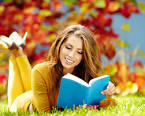 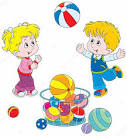 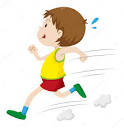 Helen is….                    2. Tom and Jane are….                3.  Jack is ….